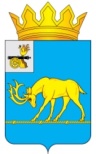 МУНИЦИПАЛЬНОЕ ОБРАЗОВАНИЕ «ТЕМКИНСКИЙ РАЙОН» СМОЛЕНСКОЙ ОБЛАСТИТЕМКИНСКИЙ РАЙОННЫЙ СОВЕТ ДЕПУТАТОВР Е Ш Е Н И Еот 06 апреля 2022 года                                                                                              № 25О внесении изменения                                      в Правила землепользования и застройки Батюшковского сельского поселения Темкинского района Смоленской области, утвержденные решением Темкинского районного Совета депутатов от 25.10.2019 года №102 «Об утверждении Генерального плана и Правил землепользования и застройки вновь образованного Батюшковского сельского поселения Темкинского района Смоленской области»В соответствии с Градостроительным кодексом Российской Федерации, Федеральным законом от 06.10.2003 №131-ФЗ «Об общих принципах организации местного самоуправления в Российской Федерации», Уставом муниципального образования «Темкинский район», решением постоянной комиссии по имущественным, земельным отношениям и природопользованиюТемкинский районный Совет депутатов р е ш и л:1. Внести следующее изменение в Правила землепользования и застройки Батюшковского сельского поселения Темкинского района Смоленской области, утвержденные решением Темкинского районного Совета депутатов                                         от 25.10.2019 года №102  «Об утверждении Генерального плана и Правил землепользования и застройки вновь образованного Батюшковского сельского поселения Темкинского района Смоленской области»:- в статье 41 «Градостроительный регламент зоны садоводческих, огороднических или дачных некоммерческих объединений граждан – СХ.2 (виды разрешенного использования и предельные параметры)»строку 4 таблицы «                                                                                                                                 »     заменить строкой:«                                                                                                                                 »              2. Настоящее решение вступает в силу со дня обнародования и подлежит размещению на официальном сайте в информационно-телекоммуникационной сети «Интернет».3. Контроль за исполнением настоящего решения возложить на постоянную комиссию по имущественным, земельным отношениям и природопользованию (председатель Ю.Н. Савченков)2.Ведение садоводства13.21001100от красной линии – 5 м; от границы участка -3 м2402.Ведение садоводства13.21001500От красной линии – 5 м; от границы участка -3м240Глава муниципального образования «Темкинский район»   Смоленской    областиПредседатель    Темкинского         районного     Совета   депутатовС.А. ГуляевЛ.Ю. Терёхина